RENOUVELLEMENT EQUIPEMENT DE PROTECTION INDIVIDUELLE (EPI)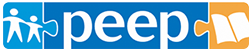 ProduitsTarif 2023 En Euros *QuantitéTotal TTCPantalon Bleu coton13.74Sweat marine14.28Tee shirt blanc5.50Tee shirt bleu5.52Blouse droite bleue bouton coton15.84Combinaison bleue25.20Chaussures basses cuir S1P16.50Frais de port en sus13.2013.20*Prix TTC *Prix TTC Total commande=